АНКЕТА«Удовлетворенность работой дошкольного образовательного учреждения»Уважаемые родители! Просим Вас ответить на анкету «Удовлетворенность дошкольным учреждением», с целью выявления Вашего мнения о работе нашего детского сада .Для нас очень важно Ваше мнение. Спасибо.Благодарим за участие в анкетировании!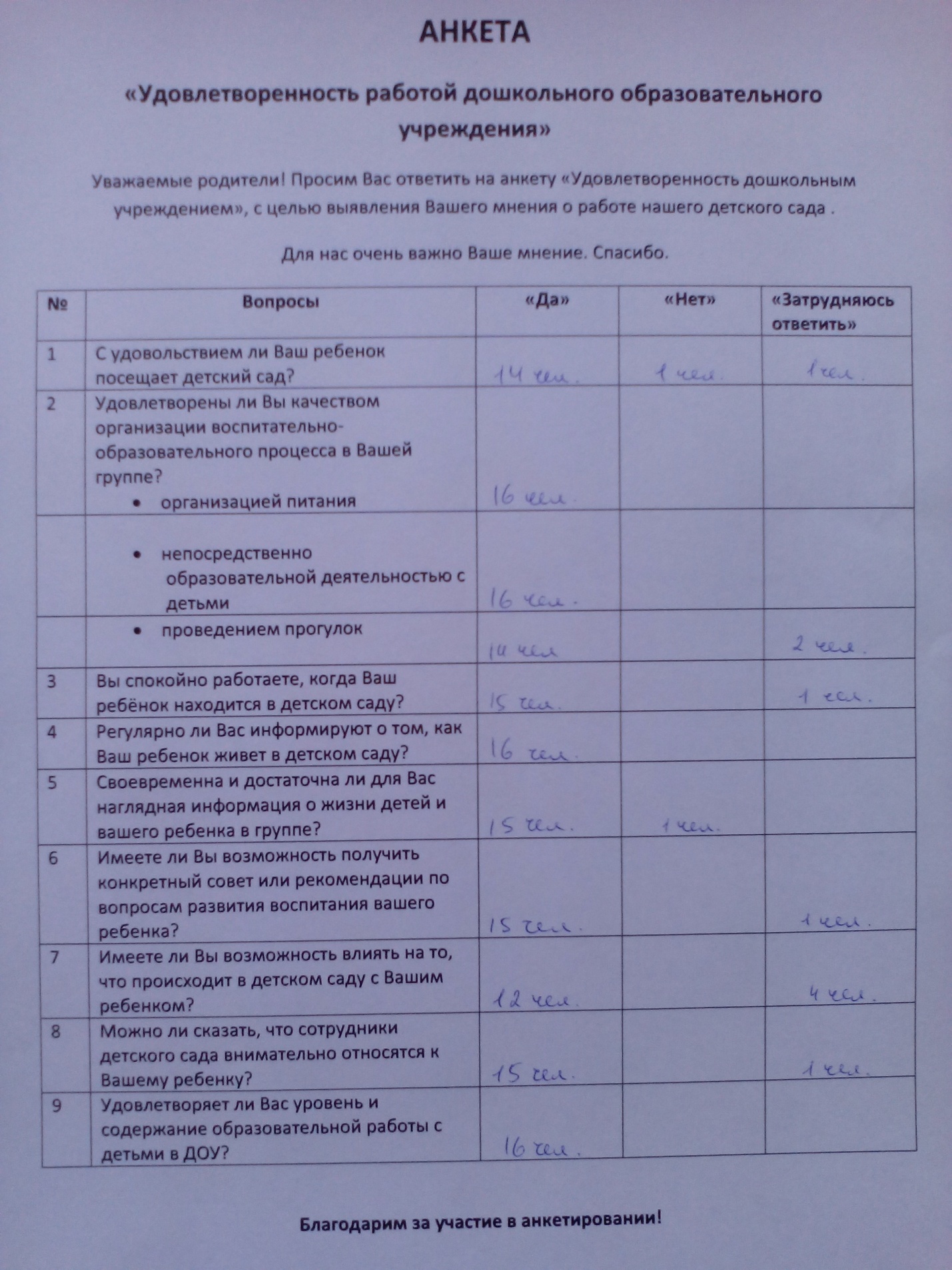 В анкетировании приняло участие 16 человек.Проанализировав анкеты было выявлено, что  практически все дети ходят в детский садик с удовольствием.(14 человек)Все родители удовлетворены качеством организации воспитательно-образовательного процесса :непосредственно образовательной деятельностью с детьми, а так же организацией питания в детском саду.(16 человек)14 человек удовлетворены качеством организации прогулок.Практически все родители спокойно доверяют своего ребенка воспитателям и не переживают ,находясь на рабочем месте.(15 человек)Воспитатели ежедневно обсуждают с родителями различные вопросы, касающиеся жизни ребенка в детском саду. Удовлетворенность  составила 16 человек.Наглядная информация о жизни детей в группе своевременна. Для удобства родителей в раздевалке группы были оборудованы информационные стенды («Для Вас ,родители!», «Дни рождения», «Я рисую», «Фотовыставки»).(15 человек)15 человек отметили, что имеют возможность получать от воспитателя конкретные советы и рекомендации по вопросам развития и воспитания своего ребенка. Безусловно родители не только имеют возможность ,но и должны влиять на то, что происходит в детском саду с их ребенком.(12 человек)15 человек считают, что сотрудники детского сада относятся внимательно к их детям.Всех родителей удовлетворяет уровень и содержание образовательной работы с детьми в нашем детском саду.(16 человек)№Вопросы«Да»«Нет»«Затрудняюсь ответить»1С удовольствием ли Ваш ребенок посещает детский сад?2Удовлетворены ли Вы качеством организации воспитательно- образовательного процесса в Вашей группе? организацией питаниянепосредственно образовательной деятельностью с детьмипроведением прогулок3Вы спокойно работаете, когда Ваш ребёнок находится в детском саду?4Регулярно ли Вас информируют о том, как Ваш ребенок живет в детском саду?5Своевременна и достаточна ли для Вас наглядная информация о жизни детей и вашего ребенка в группе?6Имеете ли Вы возможность получить конкретный совет или рекомендации по вопросам развития воспитания вашего ребенка?7Имеете ли Вы возможность влиять на то, что происходит в детском саду с Вашим ребенком?8Можно ли сказать, что сотрудники детского сада внимательно относятся к Вашему ребенку?9Удовлетворяет ли Вас уровень и содержание образовательной работы с детьми в ДОУ?